信院字〔2017〕 234 号关于印发《信阳师范学院2017年下半年工作要点》的通   知各单位：现将《信阳师范学院2017年下半年工作要点》印发给你们，请认真贯彻落实。  中共信阳师范学院委员会  信阳师范学院                               2017年9月2日信阳师范学院2017年下半年工作要点根据学校2017年总体工作安排，围绕全年工作部署和目标任务实现，结合当前各项工作进展情况，现对下半年工作提出如下安排意见。1.认真学习宣传党的十九大精神。党的十九大是在全面建成小康社会决胜阶段、中国特色社会主义发展关键时期召开的一次十分重要的大会，承担着谋划决胜全面建成小康社会、深入推进社会主义现代化建设的重大任务，事关党和国家的继往开来，事关中国特色社会主义前途命运，事关最广大人民根本利益。全校各级党组织要丰富载体，创新形式，通过组织各类报告会、研讨会，广泛开展党的十九大精神宣讲活动，积极营造学习宣传党的十九大精神的浓厚氛围，教育引导全体师生员工高举中国特色社会主义伟大旗帜，牢固树立“四个自信”，切实增强“四个意识”，在思想上政治上行动上同以习近平同志为核心的党中央保持高度一致。2.持续推进全面从严治党。坚持问题导向，推进全面从严治党向纵深发展，落实好管党治党责任，使全面从严治党的思路举措更加科学、更加严密、更加有效，切实提升各级党组织的凝聚力和战斗力。牢固树立抓好党建是最大政绩的理念，认真落实全面从严治党主体责任清单，坚持敢管敢严、真管真严、长管长严，进一步健全党委负主体责任、党委书记为第一责任人、班子成员分工负责的责任体系。继续学习贯彻《准则》《条例》，把严守政治纪律和政治规矩放在首位，切实增强贯彻落实党的路线方针政策的思想自觉和行动自觉。3.切实加强思想政治工作。认真落实全国全省思想政治工作会议精神，制定出台学校《关于进一步加强和改进思想政治工作的实施方案》，进一步完善全员、全过程、全方位育人的管理体制和长效机制，增强思想政治工作的亲和力和针对性。坚持弘扬社会主义核心价值观，加大宣传力度，继续开展好“讲价值观故事，实现青春梦想”主题教育活动，用社会主义核心价值观凝聚人心，鼓舞士气。加强和改进思想政治理论课教学，加强学科体系、教材体系和队伍建设，提升思想政治理论课教学质量，发挥课堂教学主渠道作用。扎实开展大学生爱国主义教育和国防教育，组织好新生入学教育和军事训练工作，切实增强学生爱党爱国爱校意识。加强辅导员班主任队伍建设，鼓励和引导辅导员班主任开展工作研究，组织好辅导员职业技能大赛，着力提升思想政治工作队伍能力水平。4.进一步加强意识形态工作。深入贯彻《信阳师范学院党委（党总支、直属党支部）意识形态工作责任制实施细则》，全面落实《关于加强和规范哲学社会科学课堂教学、报告会、研讨会、讲座、论坛、网络和接受境外基金资助管理办法》，按照分级负责和谁主管、谁负责的原则，强化各级党组织意识形态工作主体责任，完善意识形态工作制度体系，牢牢掌握意识形态工作的领导权、管理权和主导权。坚持党管宣传、党管媒体，推动传统媒体与新媒体融合，有效整合新媒体平台资源，创新校园媒体协同联动机制。聚焦发展主题和师生典型，探索新闻发布和解读机制，做大做强正面宣传。及时了解和掌握师生思想动态，完善多渠道舆情收集、分析、研判和应对机制，加强信息通报。5.做好第四次党代会筹备工作。全面总结学校第三次党代会以来的各项工作，科学谋划学校发展蓝图，认真起草党委工作报告和纪委工作报告。安排部署好第四次党代会各环节工作，做好代表酝酿遴选工作，选举产生学校新一届党委会和纪律检查委员会。以召开第四次党代会为契机，统一思想，凝心聚力，进一步明确学校办学定位和发展目标，优化内部治理结构，激发办学活力，提升办学治校能力。6.深入推进“两学一做”学习教育常态化制度化。认真落实学校《关于推进“两学一做”学习教育常态化制度化的实施方案》，坚持抓在经常、融入日常，做到抓常抓细抓长。完善党建工作考评机制，明确基层党组织抓党建工作责任清单，扎实开展基层党组织党建工作评估，加强基层党组织书记抓党建工作述职评议考核，督促基层党组织书记落实管党治党责任。进一步加强基层组织建设，着力打造教师党支部和学生党支部两个“战斗堡垒”，把党支部真正建设成为“党员之家”。紧贴形势发展需要，结合学校工作实际，修订完善党务管理制度，提升党务管理工作制度化规范化水平。坚持、完善、落实好民主集中制，认真落实学校《关于进一步严格党的组织生活的实施意见》，严肃党内政治生活，严格党的组织生活，着力推动党内生活制度化、规范化、科学化。坚持把“两学一做”学习教育与学习宣传党的十九大精神结合起来，与贯彻落实学校第四次党代会精神结合起来，把“学”的成果转化为“做”的实效，确保取得实实在在的效果。7.进一步加强干部队伍建设。坚持党管干部的原则，把握好选人用人导向，加强干部轮岗交流，解决好“选什么人、用什么人”的问题，激发干部队伍干事创业的热情和活力，切实构建干部调整常态化机制。坚持崇尚实干的用人导向，严格干部管理，大力倡导“执行是能力，落实是水平”的理念，强化广大党员干部抓落实的主动性、坚定性和坚韧性。充分发挥党校主阵地作用，做好干部教育培训工作。坚持实事求是、公道正派，人岗相适、人尽其才，依法依规、积极稳妥的原则，结合学校实际，突出讲政治、敢担当、重操守，制定出台《学校推进领导干部能上能下的实施意见》，努力营造干部能上能下、能进能出的选人用人环境。积极支持驻村第一书记开展工作，努力为地方精准脱贫作贡献。8.继续抓好精神文明建设。进一步加强和巩固精神文明建设工作，全力做好全国文明校园创建和全国文明单位复查准备工作。广泛开展“三争三创”等系列精神文明创建活动，进一步提升师生文明素养。狠抓校风教风学风和师德师风建设，着力把学校建设成为道德的高地。深入推进社会主义法治教育，进一步提高广大师生的法治观念和法律素养。继续实施“文化育人工程”，进一步加强文化设施建设，发挥“道德讲堂”、“贤林讲坛”、“博士论坛”等阵地作用，举办第十六届大学生科技文化艺术节暨第十二届社团文化节，集中开展系列学术、科技、艺术和体育活动，积极推进校园文化建设。9.切实加强党风廉政建设和反腐败工作。认真贯彻落实党风廉政建设责任制，严格党风廉政建设考核，切实落实党委主体责任和纪委监督责任，按照年初党风廉政建设工作部署，扎实推进各项工作。加强反腐倡廉教育，组织全校党员干部深入学习新修订的《中国共产党巡视工作条例》，促使广大党员把握《条例》精神实质，不断深化对政治巡视重要作用的认识。认真落实校内巡察制度，定期开展专项巡察、问题导向巡察和定向约谈，加强对重点领域和关键环节的监督检查，及时发现并纠正工作中的错误和问题。做好坚持标本兼治推进以案促改工作，完成以案促改后续步骤，切实发挥典型案件的警示作用。持续深化纪检部门“三转”，进一步厘清责任，聚焦主责主业。科学运用监督执纪“四种形态”，切实做到失责必问、问责必严，加大通报曝光力度，以严肃的责任追究促使“两个责任”的落实。继续认真落实中央“八项规定”精神，扎实开展违规公款购买消费高档白酒集中排查专项整治工作，驰而不息加强作风建设，保持正风肃纪高压态势，营造风清气正的校园生态。10.切实抓好安全稳定工作。认真落实安全稳定工作责任制，完善突发事件防范和处理机制，定期排查校园不稳定因素，精准研判校园安全稳定形势，从源头上消除安全隐患，确保学校安全稳定。认真抓好重大事件和敏感时期的舆论引导和思想疏导工作。坚持教育与宗教分离的原则，组织好宗教知识竞赛活动，进一步加强师生马克思主义宗教观教育。严禁任何形式的校园宗教活动，有效防范宗教、特别是邪教渗透。深入开展反传销和卫生防疫、安全防范等系列宣传教育活动，增强师生的安全防范意识和防范技能。加强校园治安综合治理，维护良好的校园秩序。11.认真做好统战和群团工作。认真落实学校《关于加强新形势下统一战线工作的实施意见》，筹备召开归国留学人员联谊会，加强对归国留学人员的教育引导。坚持完善校领导联系民主党派、无党派人士制度，实行重大决策征求意见、决策通报和定期座谈制度，努力汇聚支撑学校改革发展的智慧和力量。组织开展豫南区域高校统战工作交流活动，推动区域高校统战工作科学发展。认真学习贯彻习近平总书记关于群团工作的最新指示精神，进一步加强工会工作，完善以教代会为载体的民主管理和民主监督，开展教代会代表巡视工作，发挥工会在为教职工做好事、办实事、解难事和维护教职工合法权益中的积极作用。筹备召开七届一次教职工暨工会会员代表大会。支持工会抓好二级教代会建设，广泛开展建功立业、技能竞赛和体育健身活动。认真落实推进共青团改革的有关方案，加强对共青团改革的指导。以改革推动团组织提高工作和服务水平，努力开创共青团工作新局面。充分发挥学生会、研究生会、学生社团组织在学生自我教育、自我管理、自我服务中的积极作用。12.认真落实“十三五”规划。加大学校“十三五”规划宣传，让规划深入人心，使之成为凝聚共识、催人奋进、推动发展的行动指南。提高学校“十三五”规划执行力，有效发挥规划在学校事业发展中的统揽作用，确保规划目标任务实现。13.扎实做好更名大学工作。按照学校总体部署，全面发力，攻坚克难，多点突破，不遗余力推进更名大学工作。把更名大学作为推动学校再上新台阶的有力抓手，作为推动学校事业发展的加速器。抓住更名大学的有利时机和冲刺时刻，进一步细化责任清单，把握时间进度表，全力加强软硬件建设，全方位纵深推进，努力实现更名大学奋斗目标。14.认真做好本科教学审核评估工作。统一思想，凝聚共识，明确本科教学审核评估工作重要地位，增强做好评估工作的责任担当和行动自觉。对照本科教学审核评估范围和责任分工要求，认真核查存在的突出问题和不足，制定可行方案，采取有效措施，扎实推进，逐项落实，为审核评估顺利通过奠定坚实基础。同时，按照省教育厅专业评估方案的要求，积极组织，认真准备，扎实做好38个专业的评估工作。及时做好2016年本科教学基本状态数据库的填报和《本科教学质量报告（2016-2017学年）》的编撰、发布工作。15.切实加强本科教学工作。不忘初心，发扬人才培养优良传统，强化本科教学中心地位，着力打造“一流”本科教育体系。创新制度，完善机制，进一步加强基层教学组织和教学管理队伍建设，有效发挥其在本科教学中的保障作用。充分发挥教师教学发展中心职能，切实提高教师业务水平。根据本科各专业招生录取不同志愿的上线率和毕业生就业率等数据，进一步调整和优化专业布局。继续做好专业（集群）转型发展试点推进工作，使人才培养与经济社会发展需求更趋一致。积极推进信息技术和教育教学深度融合，加强网络学习空间建设，进一步丰富网络学习资源。要突显教师教育核心要素，加强教师教育专业建设。完善教育实习制度，强化见习实习环节，不断增强学生教师教育理论水平和实践能力。深入推进“2+2”人才培养模式和“4+3+1”本硕连读卓越教师培养模式改革。深化教育教学改革，加强本科教学工程项目建设。组织做好省第十五届高等学校师范教育专业毕业生教学技能大赛参赛工作。16.加强研究生教育管理。加强研究生思想政治教育，创新研究生培养模式，构建以提高研究生创新实践能力为目标的人才培养模式，积极开展研究生创新基金项目研究。切实做好与闽南师范大学等单位联合培养博士研究生工作。认真做好马克思主义主义理论等8个硕士授权一级学科、发展与教育心理学和英语语言文学2个二级学科学位授权点的合格评估工作；做好体育硕士、旅游管理硕士、土木建筑硕士3个专业学位点的建设和评估工作，确保评估均能顺利通过。做好新遴选导师岗前培训工作。组织做好第六届研究生学术活动月系列活动和全国研究生数学建模比赛以及各专业研究生日常创新实践竞赛活动。17.大力加强学科建设工作。以申报博士学位授权立项建设单位为契机，切实加强内涵建设，扎实推进学校博士学位授权单位培育工程建设工作，遴选新一批博士学位授权培育学科，为学校2020年成功申报博士学位授权单位作好充分准备。及时跟踪我校已申报的增列硕士学位授权点和博士学位授权立项建设单位后续审核工作，确保我校进入河南省“十三五”博士学位授权立项建设单位规划序列，同时成功获批一定数量的新增硕士学位授权学科和专业学位授权类别。继续做好省特色学科“大别山农业生物资源保护与利用”学科群建设工作，着力在高水平研究和成果应用等方面取得进一步突破，力争在一期建设中期考核中取得优异成绩，为下一期进入A类建设序列奠定扎实基础。加强学科建设总体规划，以校级重点学科为基础，彰显优势特色，积极培育新的学科增长点，按照学科建设基本要素逐项落实建设目标任务。认真做好第七批校级重点学科开端年的建设工作；继续做好校特色学科论证与遴选工作；积极申报第九批河南省重点学科，力争有10个以上一级学科获批为省级重点学科。18.切实加强科研工作。认真做好高层次科研项目、成果的申报和信息跟踪工作；厉兵秣马，做好2018年国家基金项目申报准备工作。坚持“内涵建设与平台提升并重”的原则，切实加强科研平台内涵建设，积极创建高端科研平台，力争再获批1个省级重点实验室、1个河南省创新型科技团队、1个河南省高校科技创新团队。进一步加强河南省基础教育研究中心研究工作，把理论研究和为地方基础教育改革服务紧密结合起来，为河南基础教育课程改革与研究提供智力支持，有效发挥引领作用。创新科研平台管理与考核，积极发挥其在提升科研创新能力、人才培养质量和社会服务等方面的作用。加强新型智库建设，深化科研合作与协同创新，探索“项目+团队”“专职+兼职”的人员动态组合模式，构建“跨地区、跨院校、跨学科”的协同攻关大团队。19.进一步加强人才工作。加大高层次人才特别是学科带头人和学科团队引进力度，力争完成本年度引进150名左右高层次人才的目标任务。科学编制2018年度人才引进计划，积极做好人才引进计划的宣传与落实。加强“南湖学者”系列人才工程的管理和考核，组织做好上级相关人才工程（项目）的遴选和年度考核，积极发挥人才工程项目在培养高层次人才中的作用。采取有效措施，加快推进教师培养国际化步伐，提高教师国际化比例。根据上级职称评审政策变化，适时改革，做好本年度我校专业技术人员职称推荐评审工作。20.切实做好开放办学工作。加快推进学校国际化进程，全面深化国际交流与合作，积极开拓国际合作新渠道。大力开展学生互换、教师互访等各类交流培训，增强与国外相关高校的战略合作，不断提高我校对外合作交流的广度和深度。依托“儒家论坛研习营”“根亲文化研究高层论坛”等平台，加强与港澳台地区高校的合作交流。扩大留学生招生规模，做好2017-2018学年度河南省外国留学生政府奖学金项目招生工作，力争实现本年度招收留学生人数50人以上目标。加强汉语国际推广，认真做好汉语教师志愿者培训及派出服务工作，积极做好省级汉语推广基地建设。着力做好中外合作本科办学项目申报和信息跟踪工作，力争本科项目取得新突破、新成果。鼓励、资助在校生出国（境）进行校际学习，不断扩大在校生出国（境）交流规模。积极协同信阳农林学院，办好大别山革命老区高校联盟第三届年会。21.严格学生教育管理。加强大学生思想政治教育，组织广大学生学习宣传党的十九大会议精神，增强思想引领。全力做好迎接新生报到工作，认真开展新生军训和国防教育，加强新生入学教育。加强对新修订的《普通高等学校学生管理规定》及相关实施细则的宣传、学习，强化制度约束和行为导向。坚持“公开、公平、公正”原则，认真做好学生综合测评、奖助学金评定、评先评优、学生干部选聘等工作。加强心理健康教育，提高大学生心理危机干预能力，培养学生积极乐观的人生态度。经常性地开展形式多样、内容丰富的安全教育活动，全面提高学生安全意识和防范能力。22.加强大学生创新创业教育。深化创新创业教育改革，加强大学生创新创业教育指导，将创新创业教育融入人才培养全过程。实施谭山众创空间综合提升改造工作，不断完善谭山众创空间等双创实践基地建设与管理。加强省级创业示范校建设，打造以省级众创空间为引领，学院孵化园区为主体的“1+N”创客空间集群，促使形成一批小微科技型企业，造就一批“双创”生力军。扎实推进资产公司建设，积极推进依托资产公司成立的从事校园文化产品开发、出国留学咨询、教育培训等专业性分公司建设，科学经营，确保学校授权的经营性资产保值增值。23.积极做好招生就业工作。制定吸引优质生源政策措施，采取建立见习、实习基地等有效合作方式，加强合作交流，加大在省级示范高中建立优质生源基地的力度，扩大优质生源基地覆盖面。努力拓宽就业渠道，积极为毕业生就业提供帮助和服务；完善毕业生信息统计，重点加强与灵活就业、自主创业等毕业生联系，摸清毕业生就业真实情况，采取切实可行措施，不断提高毕业生就业质量和就业竞争力系数；认真撰写2017年度毕业生就业质量报告。组织召开毕业生就业创业工作会议。24.认真做好对外联络工作。积极发挥对外联络处职能，加强学校与社会、校友的联系，整合校友资源、社会各界力量为学校发展与建设服务。争取各方面支持，力争完成2017年度募集学校发展资金500万元以上目标。办好“校友大讲堂”，邀请各地各行业优秀校友返校，开展励志与创新、创业主题讲座，激励在校学生做好职业规划和就业准备。积极推进校友信息库智能化建设，筹建地方校友会，增强校友凝聚力，聚集校友正能量。25.加强财务管理工作。要主动出击，积极掌握信息，有效把握时机，全力争取上级各类财政项目资金。认真做好2017年度校内综合财务预算调整和2018年度校内综合财务收支预算，完成2018-2020年中期财政规划的编制工作。认真做好2018年高校基础条件建设等省级专项项目的申报工作。完善学校运行经费核拨办法、劳务酬金管理办法等制度，用好经济杠杆，增强办学活力。争取上级政策支持，积极推进PPP项目，解决学校建设融资。做好高层次人才周转房建设资金的收付管理工作。26.认真做好审计工作。加强对高层次人才周转房桩基工程和31#、32#公寓楼建成工程竣工结算的审计，积极做好新校区建设、高层次人才周转房建设和文理科综合楼建设等工程项目全过程跟踪审计工作。做好校内外招投标、实验仪器设备和零星维修项目的审计工作。进一步加强规章制度建设，修订完善信阳师范学院《建设工程项目审计实施办法》、《内部审计工作规定》和《财务收支审计办法》等制度。27.切实加强资产管理工作。通过省公共资源交易平台和校内招标等，依法做好教学科研仪器设备的政府采购及校内大宗物品的采购工作。积极推进与信阳学院协议履行项目资产评估工作。按照资产处置程序，及时对教七楼教具等相关报废资产进行报废处置。利用学校资产管理平台，加强校内闲置资产的调拨使用，提高资产利用率。28.认真做好实验室建设与设备管理工作。做好2017年度实验室建设项目推进与验收工作。完成2017-2020年度实验室建设项目方案论证，进一步提高实验室建设科学化水平。做好大型仪器设备的开放与共享，提高仪器设备和利用率。切实加强实验教学示范中心建设，尤其是加强虚拟仿真实验教学示范中心的建设工作。建立实验室安全检查常态化制度，加强对实验室危险品常态化安全检查，健全实验室安全管控体系。29.进一步加强后勤保障工作。高度重视食品安全工作，确保师生饮食安全。积极推进学生食堂明厨亮灶工程改造和相关基础设施建设，规范操作管理，确保教育厅组织的标准化学生食堂达标验收达标。认真做好水电供应、寝教楼管理、卫生保洁、园林绿化等日常工作，为师生学习、交流、生活创造更加优雅、舒适的环境。加强校内房屋管理，研究制定《高层次人才周转房选房实施办法》。认真做好学生公寓中水及雨水综合利用项目、东操场塑胶化、体育馆维修等工作。完成教学办公楼外墙真石漆粉刷工程、老传媒楼改造、个别办公楼外墙渗水处理和教六、教七楼环境升级改造、室外观光电梯安装等工程。及时做好新建31#、32#公寓家具配备和日常办公设备采购等工作。30.加强校园安全管理。以创建全国文明校园为契机，坚持预防为主、突出重点、保障安全，建立全方位的消防安全审查、监查、检查制度体系，扎实推进“平安校园”建设，维护校园秩序，营造良好的校园治安环境。加大校园安全巡逻力度，加强校园安全物防、技防基础设施建设，完善应急突发事件行动预案，切实增强校园安全防范和应急处置能力。31.认真做好继续教育工作。加强成教招生宣传和成教网络教学平台的使用推广，规范办学行为，统筹好继续教育工作质量、规模、效益。认真做好教育厅组织的成教试点评估工作，确保顺利通过。根据继续教育发展新形势，开阔发展思路，创新发展渠道，增强发展活力。32.积极推进校园信息化建设。努力构建智慧校园，进一步完善硬件平台和软件平台，有效发挥信息技术在迎新等工作中的便捷优势。加强网络运行监控管理，保障校园网络运行安全。做好学校网页的改版、开发，加强网站日常维护和更新，积极展示学校发展最新动态。33.认真做好图书档案工作。完成2017年图书的采购、加工、验收、入库等工作，充实纸质图书馆藏量。加强数字资源服务平台建设和文献资源使用宣传，提高资源利用率。加强新生入馆教育，办好“贤林讲坛”和“阅读文化节”等品牌活动，打造“书香校园”。认真做好各种档案的收集、分类和归档工作，不断提高档案管理能力和水平。完成《信阳师范学院历届毕业生名录》、《开封师院信阳分院》史料收集和编撰印刷工作。加强校史馆、茶学实训基地建设，点亮学校“窗口”形象。34.进一步加强学报建设。加强编辑队伍建设，加大优质稿约稿力度，努力提高学报的基金论文比和被引频次，把学报办成重要的学术阵地和高地，确保学报自然科学版在全国同行中的影响力稳中有升，哲学社会科学版下届评选中入选中文核心期刊。积极做好“信阳师范学院学报编辑委员会”筹备工作。35.认真做好离退休工作。加强对离退休教职工各类协会指导，为其发挥正能量搭建平台、创造条件。积极做好离退休教职工日常服务，走访慰问离退休教职工，认真做好关心下一代工作。36.认真做好医疗卫生、人口与计划生育工作。加强日常管理，规范操作规程，提高服务师生医疗保健能力。完成新生入学体检、教职工健康体检工作。加强健康保健知识宣传，完善重大医疗卫生事件应急预案，做好流行病的预防监控工作。做好人口与计划生育工作，为青年教师婚育提供优质服务。37.加快推进高层次人才周转房等工程建设。认真做好南湾校区围墙改造和艺术楼加层改造，加快推进文理科综合楼手续办理，力争早日招标、施工。尽快完善高层次人才周转房施工手续办理，争取9月份主体工程正式开工建设。基建、监察、审计部门和教职工代表等，要各司其责，通力合作，严格把关，确保工程质量。38.全力推进新校区建设。加强与地方政府和相关局委沟通，加大工作协调力度，加快推进新校区建设。督促信阳学院履行转设协议，抓紧落实其转让地块及地面建筑物的资产清查、评估和手续变更等相关工作。信阳师范学院院长办公室             2017年9月2日印发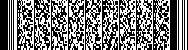 